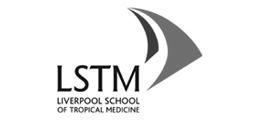 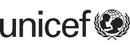 LQAS HOUSEHOLD SURVEY 2012TITLE OF QUESTIONNAIRE SETUNICEF/LSTM     QUESTIONNAIRE                                                                                            PAGE Questionnaire 1	Questionnaire 2	Questionnaire 3	Questionnaire 4	Questionnaire 5Households Visited to find RespondentsHouseholds Visited to find RespondentsHouseholds Visited to find RespondentsHouseholds Visited to find RespondentsHouseholds Visited to find RespondentsHouseholds Visited to find RespondentsHouseholds Visited to find RespondentsHouseholds Visited to find RespondentsHouseholds Visited to find RespondentsHouseholds Visited to find RespondentsHouseholds Visited to find RespondentsHouseholds Visited to find RespondentsHouseholds Visited to find RespondentsHouseholds Visited to find RespondentsHouseholds Visited to find RespondentsHouseholds Visited to find RespondentsHouseholds Visited to find RespondentsHouseholds Visited to find RespondentsHouseholds Visited to find RespondentsHouseholds Visited to find RespondentsMark “X” in the Boxes Noting What Occurred at Each HH Visited                                Mark “X” in the Boxes Noting What Occurred at Each HH Visited                                Mark “X” in the Boxes Noting What Occurred at Each HH Visited                                Mark “X” in the Boxes Noting What Occurred at Each HH Visited                                Mark “X” in the Boxes Noting What Occurred at Each HH Visited                                Mark “X” in the Boxes Noting What Occurred at Each HH Visited                                Mark “X” in the Boxes Noting What Occurred at Each HH Visited                                Mark “X” in the Boxes Noting What Occurred at Each HH Visited                                Mark “X” in the Boxes Noting What Occurred at Each HH Visited                                Mark “X” in the Boxes Noting What Occurred at Each HH Visited                                Mark “X” in the Boxes Noting What Occurred at Each HH Visited                                Mark “X” in the Boxes Noting What Occurred at Each HH Visited                                Mark “X” in the Boxes Noting What Occurred at Each HH Visited                                Mark “X” in the Boxes Noting What Occurred at Each HH Visited                                Mark “X” in the Boxes Noting What Occurred at Each HH Visited                                Mark “X” in the Boxes Noting What Occurred at Each HH Visited                                Mark “X” in the Boxes Noting What Occurred at Each HH Visited                                Mark “X” in the Boxes Noting What Occurred at Each HH Visited                                Mark “X” in the Boxes Noting What Occurred at Each HH Visited                                Mark “X” in the Boxes Noting What Occurred at Each HH Visited                                Sequence of HH VisitedSequence of HH VisitedSequence of HH VisitedSequence of HH VisitedSequence of HH VisitedSequence of HH VisitedSequence of HH VisitedSequence of HH VisitedSequence of HH VisitedSequence of HH VisitedSequence of HH VisitedSequence of HH VisitedSequence of HH VisitedSequence of HH VisitedSequence of HH VisitedSequence of HH VisitedSequence of HH VisitedRow Total11234567891011121314151617Row TotalRow 1   Questionnaire 1Row 2   Questionnaire 2Row 3   Questionnaire 3Row 4   Questionnaire 4Row 5   Questionnaire 5Row 6   Interviewee absent,    not returning for 30+ minutes  Row 7   House abandoned,    vacant Row 8   No appropriate    respondent lives in houseRow 9   Refusal  #First name only of childAge0-5 Mo.12-23 Mo.0-59 Mo.0-59 Months with0-59 Months with0-59 Months with#First name only of childAge0-5 Mo.12-23 Mo.0-59 Mo.FeverDiarrheaARI1.2.3.4.5.6.#First name only of childAge0-5 Mo.12-23 Mo.0-59 Mo.0-59 Months with0-59 Months with0-59 Months with#First name only of childAge0-5 Mo.12-23 Mo.0-59 Mo.FeverDiarrheaARI1.2.3.4.5.6.#First name only of childAge0-5 Mo.12-23 Mo.0-59 Mo.0-59 Months with0-59 Months with0-59 Months with#First name only of childAge0-5 Mo.12-23 Mo.0-59 Mo.FeverDiarrheaARI1.2.3.4.5.6.#First name only of childAge0-5 Mo.12-23 Mo.0-59 Mo.0-59 Months with0-59 Months with0-59 Months with#First name only of childAge0-5 Mo.12-23 Mo.0-59 Mo.FeverDiarrheaARI1.2.3.4.5.6.#First name only of childAge0-5 Mo.12-23 Mo.0-59 Mo.0-59 Months with0-59 Months with0-59 Months with#First name only of childAge0-5 Mo.12-23 Mo.0-59 Mo.FeverDiarrheaARI1.2.3.4.5.6.#First name only of childAge0-5 Mo.12-23 Mo.0-59 Mo.0-59 Months with0-59 Months with0-59 Months with#First name only of childAge0-5 Mo.12-23 Mo.0-59 Mo.FeverDiarrheaARI1.2.3.4.5.6.